__________________ №___________На  №__________________________О проведении внеплановогоинструктажа по охране труда В целях профилактики производственного травматизма Министерство труда, занятости и социальной защиты Республики Татарстан информирует о необходимости проведения внеплановых инструктажей по охране труда с работниками организаций, приступивших к работе в связи со снятием (смягчением) ограничений, введённых в связи с распространением новой коронавирусной инфекции.Учитывая, что количество несчастных случаев в период пусконаладочных работ достигает 20% от общего количества случаев, а также в соответствии с Постановлением Минтруда РФ и Минобразования РФ от 13 января 2003г. № 1/29 «Об утверждении Порядка обучения по охране труда и проверки знаний требований охраны труда работников организаций» при перерывах в работе более 30 календарных дней, работодатель обязан провести обучение (инструктажи) по безопасным приемам ведения работ.В соответствие части 3 статьи 5.27.1 Кодекса Российской Федерации об административных правонарушениях допуск работника к исполнению им трудовых обязанностей без прохождения в установленный срок необходимых инструктажей, а также непредставления документов, подтверждающих их проведение, влечет наложение административного штрафа.В связи с этим, просим проинформировать организации и предприятия, осуществляющие деятельность на территории муниципального образования, о необходимости выполнения указанных выше мероприятий. Министр                                                                                                                                          Э.А.ЗариповаГ.А.Запарова(843)557-21-46МИНИСТЕРСТВО ТРУДА,  ЗАНЯТОСТИ И  СОЦИАЛЬНОЙ  ЗАЩИТЫ РЕСПУБЛИКИ  ТАТАРСТАНВолгоградская ул., д. 47, г.Казань, 420044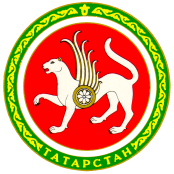  ТАТАРСТАН РЕСПУБЛИКАСЫХЕЗМӘТ, ХАЛЫКНЫ ЭШ  БЕЛӘН ТӘЭМИН  ИТҮ ҺӘМ СОЦИАЛЬ  ЯКЛАУ МИНИСТРЛЫГЫВолгоград ур., 47 нче йорт, Казан шәһәре, 420044тел. (843) 557-20-01, 557-21-02; факс 523-90-74. E-mail: mtsz@tatar.ru, www.mtsz.tatarstan.ruтел. (843) 557-20-01, 557-21-02; факс 523-90-74. E-mail: mtsz@tatar.ru, www.mtsz.tatarstan.ruтел. (843) 557-20-01, 557-21-02; факс 523-90-74. E-mail: mtsz@tatar.ru, www.mtsz.tatarstan.ruГлавам муниципальных образований Республики Татарстан